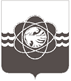                 П О С Т А Н О В Л Е Н И Еот 26.02.2021 № 151Об участии во Всероссийском конкурсе лучших проектов создания комфортной городской среды В соответствии Федеральным законом от 06.11.2003 № 131-ФЗ «Об общих принципах организации местного самоуправления в Российской Федерации», постановлением Правительства Российской Федерации от 10.02.2017 № 169                «Об утверждении Правил предоставления и распределения субсидий из федерального бюджета бюджетам субъектов Российской Федерации на поддержку государственных программ субъектов Российской Федерации и муниципальных программ формирования современной городской среды», постановлением Правительства Российской Федерации от 07.03.2018 № 237 «Об утверждении Правил предоставления средств государственной поддержки из федерального бюджета бюджетам субъектов Российской Федерации для поощрения муниципальных образований – победителей Всероссийского конкурса лучших проектов создания комфортной городской среды», указом Губернатора Смоленской области от 01.03.2017 № 12 «О создании Межведомственной комиссии по обеспечению реализации на территории Смоленской области приоритетного проекта «Формирование комфортной городской среды», руководствуясь Уставом муниципального образования «город Десногорск» Смоленской области и в целях исполнения решения, утвержденного протоколом совещания по подготовке к участию муниципальных образований Смоленской области во Всероссийском конкурсе лучших проектов создания комфортной городской среды от 13.08.2019Администрация муниципального образования «город Десногорск» Смоленской области постановляет:1. Принять участие во Всероссийском конкурсе лучших проектов создания комфортной городской среды (далее-Конкурс).2. Комитету по городскому хозяйству и промышленному комплексу Администрации муниципального образования «город Десногорск» Смоленской области (И.М. Блиновских):2.1. Организовать с 01.03.2021 по 01.04.2021 прием предложений                            от жителей города Десногорска по выбору общественной территории, предполагаемой для участия в конкурсе.2.2. Организовать с 05.04.2021 по 30.04.2021 прием предложений                            от жителей города Десногорска по мероприятиям, которые целесообразно реализовать на одобренной для участия в конкурсе общественной территории.2.3. Направить до 16.05.2021 проект по благоустройству одобренной общественной территории, выбранной для участия в конкурсе, на рассмотрение в межведомственную комиссию по обеспечению реализации на территории Смоленской области приоритетного проекта «Формирование комфортной городской среды», утвержденную указом Губернатора Смоленской области                   от 01.03.2017 № 12. 3. Определить пунктами сбора предложений от жителей города Десногорска, указанных в подпунктах 2.1, 2.2:- Российская Федерация, Смоленская область, город Десногорск,                               2 микрорайон, строение 1, кабинет 203;- официальный сайт Администрации муниципального образования «город Десногорск» Смоленской области desnadm@admin-smolensk.ru.4. Отделу информационных технологий и связи с общественностью                  (Е.М. Хасько) разместить настоящее постановление на официальном сайте Администрации муниципального образования «город Десногорск» Смоленской области в сети интернет и в газете «Десна».5. Контроль исполнения настоящего постановления возложить на                    председателя Комитета по городскому хозяйству и промышленному комплексу Администрации муниципального образования «город Десногорск» Смоленской области И.М. Блиновских.Глава муниципального образования   «город Десногорск» Смоленской области                                                А.Н. Шубин